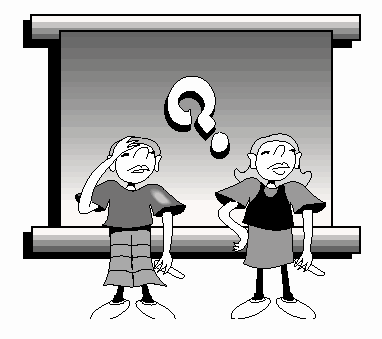 * Ce critère peut faire l’objet d’une rétroaction à l’élève, mais ne doit pas être considéré dans son résultat. Résoudre une situation-problème mathématique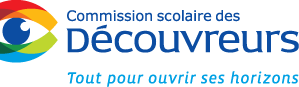 Grille descriptive pour l’évaluation de la compétenceL’application de cette grille doit respecter la balise de correction suivante : généralement, on ne peut avoir une note plus élevée à un critère que celle obtenue au 1er critère (Manifestation, oralement ou par écrit, de la compréhension de la situation-problème).Résoudre une situation-problème mathématiqueGrille descriptive pour l’évaluation de la compétenceL’application de cette grille doit respecter la balise de correction suivante : généralement, on ne peut avoir une note plus élevée à un critère que celle obtenue au 1er critère (Manifestation, oralement ou par écrit, de la compréhension de la situation-problème).Résoudre une situation-problème mathématiqueGrille descriptive pour l’évaluation de la compétenceL’application de cette grille doit respecter la balise de correction suivante : généralement, on ne peut avoir une note plus élevée à un critère que celle obtenue au 1er critère (Manifestation, oralement ou par écrit, de la compréhension de la situation-problème).Résoudre une situation-problème mathématiqueGrille descriptive pour l’évaluation de la compétenceL’application de cette grille doit respecter la balise de correction suivante : généralement, on ne peut avoir une note plus élevée à un critère que celle obtenue au 1er critère (Manifestation, oralement ou par écrit, de la compréhension de la situation-problème).Résoudre une situation-problème mathématiqueGrille descriptive pour l’évaluation de la compétenceL’application de cette grille doit respecter la balise de correction suivante : généralement, on ne peut avoir une note plus élevée à un critère que celle obtenue au 1er critère (Manifestation, oralement ou par écrit, de la compréhension de la situation-problème).2E  ET 3E cycleS du primaire2E  ET 3E cycleS du primaireManifestations observablesManifestations observablesManifestations observablesManifestations observablesManifestations observables2E  ET 3E cycleS du primaire2E  ET 3E cycleS du primaireNiveau ANiveau BNiveau CNiveau DNiveau eCritères d’évaluationManifestation, oralement ou par écrit, de la compréhension de la situation-problèmePour résoudre la situation-problème, l’élève…Effectue toutes les étapes.Pour résoudre la situation-problème, l’élève…Effectue les principales étapes.Pour résoudre la situation-problème, l’élève…Effectue les principales étapes.Pour résoudre la situation-problème, l’élève…Effectue quelques étapes.Pour résoudre la situation-problème, l’élève…Amorce certaines étapes sans les compléter.Critères d’évaluationManifestation, oralement ou par écrit, de la compréhension de la situation-problèmeTient compte des données pertinentes et de toutes les contraintes à respecter.Tient compte des données pertinentes et de la plupart des contraintes à respecter.Tient compte des principales données pertinentes et de certaines contraintes à respecter.Tient compte de certaines données pertinentes et de peu de contraintes à respecter.Tient compte de certaines données sans distinguer celles qui sont pertinentes et tient compte de peu ou pas de contraintes à respecter.Critères d’évaluationManifestation, oralement ou par écrit, de la compréhension de la situation-problèmePeut avoir besoin d’interventions 	mineures pour clarifier 	certains aspects de la 	situation- problème.Peut avoir besoin  d’interventions 	pour clarifier certains aspects de la situation-problème.A besoin d’interventions 	pour clarifier plusieurs 	aspects de la situation-	problème.A besoin d’interventions  	pour clarifier la plupart 	des aspects de la 	situation-problème.A besoin d’interventions  	pour clarifier tous les 	aspects de la situation-	problème.Critères d’évaluationManifestation, oralement ou par écrit, de la compréhension de la situation-problème403224168Critères d’évaluationMobilisation correcte des concepts et processus requis pour produire une solution appropriéeFait appel aux concepts et aux processus mathématiques requis.Fait appel à la plupart
des concepts et des processus mathématiques requis.Fait appel aux principaux concepts et processus mathématiques requis.Fait appel à quelques concepts et processus mathématiques requis.Fait appel à des concepts et processus mathématiques inappropriés.Critères d’évaluationMobilisation correcte des concepts et processus requis pour produire une solution appropriéeProduit une solution
exacte ou comportant peu d’erreurs mineures 
(erreurs de calcul, imprécisions, oublis, etc.).Produit une solution comportant quelques erreurs mineures ou peu d’erreurs conceptuelles
ou procédurales.Produit une solution comportant quelques
erreurs conceptuelles ou procédurales.Produit une démarche partielle comportant des erreurs conceptuelles ou procédurales.Produit une démarche inappropriée ou peu appropriée comportant plusieurs erreurs conceptuelles ou procédurales majeures.Critères d’évaluationMobilisation correcte des concepts et processus requis pour produire une solution appropriée403224168Critères d’évaluationExplicitation (orale ou écrite) des éléments pertinents de la solution Laisse des traces claires, complètes et structurées de sa solution.Laisse des traces claires et organisées de sa solution bien que certaines étapes soient implicites.Laisse des traces incomplètes ou peu organisées de sa solution.Laisse des traces constituées d’éléments confus et isolés.Laisse peu de traces.Critères d’évaluationExplicitation (orale ou écrite) des éléments pertinents de la solution 20161284Explication adéquate (orale ou écrite) de la validation de la solution*Valide les principales étapes de sa solution et la rectifie au besoin.Valide certaines étapes de sa solution et la rectifie au besoin.Vérifie s’il a complété les principales étapes de la situation-problème et valide certaines opérations.Remet peu en question ce qu’il trouveNe remet pas en question ce qu’il trouve.